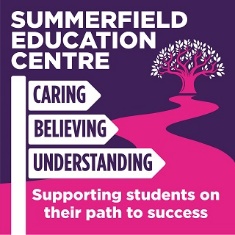 Summerfield Education Centre – Covid 19 catch up from summer curriculum for September 2020Subject area:  BTEC First SportKey fluency learning year group: Year 10                      Before moving onto: Applying the Principles of Personal Training (Year 11)*Practical Performance in Sport1.To know about the roles of officials e.g. umpires, referees, judges, timekeepers & starters2.To know the responsibilities of officials e.g. appearance, equipment, qualifications, fitness, interpretation & application of the rules and control of players3.To know the responsibilities of officials (continued) e.g. effective communication, accountability to spectators, health & safety, fair play and use of technology4.To know about the technical demands of sport e.g. movement, use of equipment, communication & interaction and other demands5.To know about the tactical demands of sport e.g. decision making, defending & attacking, choice & use of shots / strokes, variation, conditions and use of space6.To know about safe & appropriate participation e.g. relevant skills & techniques, relevant tactics, effective use of the skills & techniques and the correct application of each and effective use of skills, techniques & tactics7.To know how to complete my assessment activity (key task assessment project) e.g. skills, techniques & tactics of 2 sports in conditioned practices & competitive situations8.To know how to review sports performance e.g. different observation checklists to review sports performances9.I know how to review performance (continued) e.g. skills & techniques, tactics & effective decision-making, non-sport-specific strengths & areas for improvement, activities to improve performance, training programmes, use of technology, attending courses and where to seek help & advice10.I know how to plan for my assessment activity (key task assessment project) e.g. put into practice, through the form of a presentation, an observation checklist that could be used by sports performers to review their own performance11.I know how to complete my assessment activity (key task assessment project) e.g. put into practice, through the form of a presentation, an observation checklist that could be used by sports performers to review their own performance